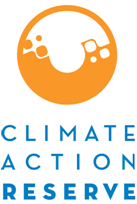 Reporte de Verificación (Formato General)Este es un formato que sirve como una guía general y contiene los requisitos mínimos que debe de reportar un proyecto para poder ser registrado. Este formato está diseñado para usarse en conjunto con el Protocolo Forestal para México, Versión 2.0. Es responsabilidad del Órgano Verificador el incluir cualquier información adicional que sea necesaria para describir de forma precisa los resultados de verificación de cada proyecto individual.Periodo de ReporteVersión del ProtocoloFecha cuando se somete este documentoIntroducciónObjetivos de VerificaciónDescribir los objetivos de la verificación del proyecto, proporcionando una introducción breve y el contexto del mismo. Alcance de la VerificaciónDescribir los límites físicos, temporales y de GEI para el periodo de verificación. Incluir de manera general una línea de tiempo de las actividades de verificación.Criterios de VerificaciónNivel de Confianza y Evaluación de MaterialidadEquipo de VerificaciónSe deben de enlistar los miembros del equipo de verificación así como una descripción de sus roles y calificaciones. Favor de proporcionar una descripción breve de la evaluación de conflicto de interés que se llevó a cabo para el proyecto. Información del ProyectoAntecedentes del ProyectoPropiedad del Proyecto y Partes InvolucradasDefinición del Área del Proyecto y Áreas de ActividadActividades de VerificaciónEvaluación del riesgo de la Verificación Visita de campoRevisión de escritorioCriterios del ProyectoElegibilidad del proyectoÁrea de Proyecto y Áreas de ActividadConfirmar que los mapas y definición del Área de Proyecto y Áreas de Actividad cumplen con los requisitos del protocolo.Definición de las Actividades del ProyectoPara la verificación inicial, confirmar que cada Área de Actividad cumple con la definición de la actividad según el protocolo. Ubicación del ProyectoSi es la verificación inicial, describir la localización geográfica del proyecto según los requisitos del protocolo. Tipo de Dueño Forestal y Documentación de Tenencia de la TierraConfirmar que el Dueño Forestal es una persona legalmente constituida (individual o colectiva) y no es una agencia pública Federal. Documentación de Tenencia de la TierraSi es la verificación inicial o una verificación completa, confirmar que presentar la documentación de tenencia requerida. Confirmar que no ha habido cambios en la tenencia de la tierra.Declaración de PropiedadConfirmar que la Declaración de Propiedad fue firmado adecuadamente y está registrada en la Reserva.ConflictosConfirma que la documentación emitida por la Procuraduría Agraria y/o la Declaración de No Conflictos ha sido subida al sitio de la Reserva diciendo que las Áreas de Actividad no tienen conflictos con respecto a la propiedad.AgregaciónIdentificar si un proyecto es parte de un Agregado y si este es el caso referirse a Apéndice E para los lineamientos de verificación específica para proyectos que se encuentren en esta situación.Cumplimiento Regulatorio Fecha de Inicio del Proyecto Describir la información que se revisó para confirmar que el proyecto cumple con los requisitos de fecha de inicio según lo estipulado en el protocolo. Revisar la Forma de Registro del Proyecto para confirmar la Fecha de Inicio del Proyecto. Periodo de AcreditaciónDefinir cuando termina el periodo de acreditación del proyecto y, si aplica, si es el primer o segundo periodo de acreditación.Compromiso de Tiempo (Duración del contrato)Confirmar que se está en cumplimiento con los requisitos en el Acuerdo de Implementación del Proyecto firmado. Describir el compromiso contractual del proyecto y confirmar que el periodo de compromiso cumpla con los requisitos del protocolo. Periodo de Reporte Describir el Periodo de Reporte y asegurar que las fechas cumplan con los requisitos del protocolo. Salvaguardas Ambientales Discutir como el proyecto y las Áreas de Actividades cumplen con las Salvaguardas Ambientales del Protocolo (ver Sección 8.3.5 del Protocolo). Para cada Área de Actividad que corresponde a cada salvaguarda ambiental: SA1: no aplica hasta que haya cumplido por lo menos 10 años de monitoreo. Cuando haya cumplido con 10 años, revisar la Hoja de Cálculo Monitoreo del Carbono (CMW) en donde el monitoreo anual es consistente con los requisitos presentados para confirmar que los acervos de carbono vivos y muertos en pie se mantienen o incrementan dentro de las Áreas de Actividad, como se determina a través de un promedio de 10 años de los acervos de carbono en las Áreas de Actividad.SA2 y SA3: Para la verificación inicial o completa, confirma que las especies nativas fueron seleccionadas correctamente por cada Área de Actividad y que los reportes fueron generados correctamente por CALCBOSK. Confirmar el cumplimiento de cada salvaguarda.SA4: Para la verificación inicial o completa, llevar a cabo un análisis de los puntos de i-Tree y confirmar que la información de los atributos son apropiados. La Verificación procede en base a un 10%/1% (selección aleatoria del 10% de los puntos y que estén dentro del acuerdo del 99%). Si la verificación no es satisfactoria dentro de la selección inicial del 10% de los puntos, se deberá de seleccionar otro 10% de puntos y los valores acumulados deberán de evaluarse. Esto se repite hasta que el análisis es satisfactorio. El beneficio de la duda se deberá de ir al Dueño Forestal en la atribución de los puntos.  SA5: Para la verificación inicial o completa, confirma que en las áreas donde hubo aprovechamiento forestal dentro de las Áreas de Actividad, en áreas continuas mayores a 5 hectáreas, un árbol, o grupo de árboles, representativos de la edad del rodal que se aprovechó, no están separados por más de 100 metros de otros árboles, ya sea dentro de las áreas de aprovechamiento o fuera de estas.SA6: Para la verificación inicial, confirmar que el Reporte del Proyecto y las observaciones de la visita al sitio indican que el proyecto cumple con la Salvaguarda Ambiental.SA7: Confirmar que no ha ocurrido una roturación profunda o que el área afectada por roturación profunda, como se reporta en el Reporte de Monitoreo y observado durante la verificación en sitio, fue menos del 1% del Área de Actividad donde se llevó a cabo una roturación profunda.Salvaguardas SocialesPara proyectos ejidales y comunales, discutir como el proyecto y las Áreas de Actividades cumplen con las Salvaguardas Sociales (ver Sección 8.3.4 del Protocolo).AdicionalidadPrueba de DesempeñoPrueba de Requisitos LegalesRequisitos de MonitoreoDescribir el proceso para verificar que el proyecto cumple con los requisitos de monitoreo referentes al Protocolo Forestal para MéxicoLímites del Análisis de GEIDatos de MonitoreoRevisión de la Forma del Inventario Calculo de las Remociones de GEIAnálisis de Materialidad Describir los resultados del análisis de materialidad. Los verificadores deben replicar las calculaciones del proyecto, utilizando una versión limpia de CALCBOSK y la Hoja de Cálculo. Deben importar los datos del proyecto en la versión limpia de CALCBOSK y reproducir los resultados del cálculo de la línea base y del inventario actualizado al fin del Periodo de Reporte. Después, deben utilizar la Hoja de Cálculo para reproducir la cuantificación de los CRTs por el periodo de reporte y realizar la comparación de las reducciones calculadas por el verificador y las reducciones calculadas por el Desarrollador de Proyecto para calcular el porcentaje del error y cumplir el análisis de materialidad (ver el Manual de Programas de Verificación Sección 2.3.1 para más información).Acciones CorrectivasResumir brevemente si se hicieron algunas recomendaciones, y si se requieren acciones correctivas por parte del Dueño Forestal.  Esto deberá de ser una descripción general; cualquier especificidad relacionada con las conclusiones y acciones correctivas deberán de incluirse en la Lista de Descubrimientos.Opinión de Verificación